Управление по работе с задолженностью (далее – Управление) в связи с вступлением в силу Федерального закона от 14.07.2022 № 263-ФЗ «О внесении изменений в части первую и вторую Налогового кодекса Российской Федерации» (далее – Федеральный закон) направляет рекомендованные образцы заполнения платежных документов:	- при перечислении платежей, обязанность по уплате которых установлена Налоговым кодексом Российской Федерации (единый налоговый платеж) (Приложение № 1);	- при перечислении иных платежей, администрируемых налоговыми органами (за исключением единого налогового платежа) (Приложение №2);	- при перечислении платежей, обязанность по уплате которых установлена Налоговым кодексом Российской Федерации (за исключением единого налогового платежа), налогоплательщиками, формирующими в соответствии с Федеральным законом уведомление об исчисленных суммах налогов, сборов, авансовых платежей по налогам, страховым взносам в виде распоряжения на перевод денежных средств в уплату платежей в бюджетную систему Российской Федерации (Приложение № 3);Перечень налогов, уплачиваемых с использованием единого налогового платежа, а также перечень неналоговых доходов, уплачиваемых на конкретный код бюджетной классификации приведен в Приложении № 4.	Вместе с тем, дополнительно обращается внимание, что для перечисления всех платежей, администрируемых налоговыми органами (за исключением территории г. Байконур) предусмотрен отдельный казначейский счет, открытый Управлению Федерального казначейства по Тульской области.	Информацию с рекомендованными образцами заполнения платежных документов, а также соответствующие реквизиты счета и получателя платежа необходимо довести до территориальных органов Федеральной службы судебных приставов, органов судебной власти, подразделений органов внутренних дел по вопросам миграции, отделений почтовой связи, многофункциональных центров предоставления государственных и муниципальных услуг, местной администрации, кредитных организаций, налогоплательщиков и других заинтересованных лиц.	Дополнительно сообщается, что актуальная информация о Едином налоговом счете размещена на официальном сайте ФНС России (https://www.nalog.gov.ru/rn77/ens/).Приложение: в электронном виде.  Начальник Управления по работе с задолженностью                                             Н.В. ШалыгинаЕ.М. Федоровская(99) 15-58МИНФИН РОССИИФЕДЕРАЛЬНАЯНАЛОГОВАЯ СЛУЖБА(ФНС России)Неглинная, 23, Москва, 127381Телефон: (495) 913-00-09; Телефакс: (495) 913-00-05;www.nalog.gov.ruМИНФИН РОССИИФЕДЕРАЛЬНАЯНАЛОГОВАЯ СЛУЖБА(ФНС России)Неглинная, 23, Москва, 127381Телефон: (495) 913-00-09; Телефакс: (495) 913-00-05;www.nalog.gov.ruМИНФИН РОССИИФЕДЕРАЛЬНАЯНАЛОГОВАЯ СЛУЖБА(ФНС России)Неглинная, 23, Москва, 127381Телефон: (495) 913-00-09; Телефакс: (495) 913-00-05;www.nalog.gov.ruМИНФИН РОССИИФЕДЕРАЛЬНАЯНАЛОГОВАЯ СЛУЖБА(ФНС России)Неглинная, 23, Москва, 127381Телефон: (495) 913-00-09; Телефакс: (495) 913-00-05;www.nalog.gov.ruУправления ФНС России по субъектам Российской ФедерацииМежрегиональным инспекциям ФНС России по крупнейшим налогоплательщикам30.12.202230.12.2022№8-8-02/0048@Управления ФНС России по субъектам Российской ФедерацииМежрегиональным инспекциям ФНС России по крупнейшим налогоплательщикамУправления ФНС России по субъектам Российской ФедерацииМежрегиональным инспекциям ФНС России по крупнейшим налогоплательщикамНа №Управления ФНС России по субъектам Российской ФедерацииМежрегиональным инспекциям ФНС России по крупнейшим налогоплательщикамУправления ФНС России по субъектам Российской ФедерацииМежрегиональным инспекциям ФНС России по крупнейшим налогоплательщикамО направлении образцов ПД и списка КБК на 2023 годО направлении образцов ПД и списка КБК на 2023 годО направлении образцов ПД и списка КБК на 2023 годО направлении образцов ПД и списка КБК на 2023 годУправления ФНС России по субъектам Российской ФедерацииМежрегиональным инспекциям ФНС России по крупнейшим налогоплательщикам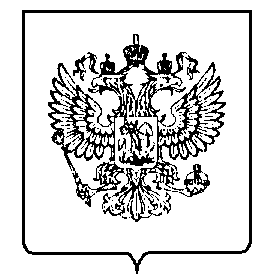 